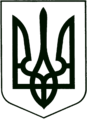 УКРАЇНА
МОГИЛІВ-ПОДІЛЬСЬКА МІСЬКА РАДА
ВІННИЦЬКОЇ ОБЛАСТІ  РІШЕННЯ №768Про створення комунального закладу «Спортивний комплекс «Басейн» Могилів-Подільської міської ради Вінницької областіКеруючись ст.ст. 26, 59 Закону України «Про місцеве самоврядування в Україні», відповідно до Закону України «Про фізичну культуру і спорт», ст.ст. 87, 89 Цивільного кодексу України, Закону України «Про державну реєстрацію юридичних осіб, фізичних осіб – підприємців та громадських формувань», з метою зміцнення здоров’я та всебічного фізичного розвитку дітей, підлітків, учнівської молоді, інших категорій населення, -                                         міська рада ВИРІШИЛА:          1. Створити комунальний заклад «Спортивний комплекс «Басейн» Могилів-Подільської міської ради Вінницької області (скорочене найменування - КЗ «Спорткомплекс «Басейн»), місцезнаходження: 24000, Україна, Вінницька область, Могилів-Подільський район, м. Могилів-Подільський, вул. Шолом Алейхема, буд. 1.          2. Затвердити Статут комунального закладу «Спортивний комплекс «Басейн» Могилів-Подільської міської ради Вінницької області згідно з додатком, що додається.          3. Визначити уповноваженим органом управління комунального закладу «Спортивний комплекс «Басейн» Могилів-Подільської міської ради  Вінницької області - управління освіти Могилів-Подільської міської ради.          4. Начальнику управління освіти Могилів-Подільської міської ради Чорному М.М. призначити керівника комунального закладу «Спортивний комплекс «Басейн» Могилів-Подільської міської ради Вінницької області.          5. Керівнику комунального закладу «Спортивний комплекс «Басейн» Могилів-Подільської міської ради Вінницької області звернутися до державного реєстратора для здійснення державної реєстрації створення комунального закладу «Спортивний комплекс «Басейн» Могилів-Подільської міської ради Вінницької області.          6. Фінансово-економічному управлінню міської ради (Власюк М.В.) щорічно передбачати видатки на утримання комунального закладу «Спортивний комплекс «Басейн» Могилів-Подільської міської ради  Вінницької області.7. Контроль за виконанням даного рішення покласти на першого заступника міського голови Безмещука П.О. та на постійну комісію міської ради з питань комунальної власності, житлово-комунального господарства, енергозбереження та транспорту (Гаврильченко Г.М.).Міський голова			  	                  Геннадій ГЛУХМАНЮК                                                                  		                    Додаток                                                                                            до рішення 32 сесії                                                                                     міської ради 8 скликання                                                                                      від 16.06.2023 року №768СТАТУТКОМУНАЛЬНОГО ЗАКЛАДУ «СПОРТИВНИЙ КОМПЛЕКС «БАСЕЙН»МОГИЛІВ-ПОДІЛЬСЬКОЇ МІСЬКОЇ РАДИ ВІННИЦЬКОЇ ОБЛАСТІ2023 рікЗАГАЛЬНІ  ПОЛОЖЕННЯ Комунальний заклад «Спортивний комплекс «Басейн» Могилів-Подільської міської ради Вінницької області (далі - Заклад) - це комунальний заклад позашкільної освіти спортивно-оздоровчого профілю, основною діяльністю якого є спортивна та оздоровча робота, фізичний розвиток, самореалізація, набуття навичок здорового способу життя, змістовний відпочинок і дозвілля серед дітей, підлітків, молоді та дорослого населення.  Повне найменування: Комунальний заклад «Спортивний комплекс «Басейн» Могилів-Подільської міської ради Вінницької області. Скорочене найменування: КЗ «Спорткомплекс «Басейн». Місцезнаходження Закладу: 24000, Україна, Вінницька область, Могилів-Подільський район, м. Могилів-Подільський, вул. Шолом Алейхема, буд. 1. Засновником Закладу є Могилів-Подільська міська територіальна громада в особі Могилів-Подільської міської ради Вінницької області (далі - Засновник).  Орган управління Закладом - управління освіти Могилів-Подільської міської ради (далі - Орган управління). Заклад є підконтрольним і підзвітним Могилів-Подільській міській раді та Органу управління. Організаційно-правова форма: комунальна організація (установа, заклад). Форма власності - комунальна. Засновник здійснює фінансування Закладу, його матеріально-технічне забезпечення; надає необхідні будівлі з обладнанням і матеріалами, організовує капітальний ремонт приміщень, їх господарське обслуговування.        1.10. Заклад у своїй діяльності керується Конституцією України, законами України, постановами Кабінету Міністрів України, указами Президента України, рішеннями Могилів-Подільської міської ради та виконавчого комітету Могилів-Подільської міської ради; розпорядженнями міського голови, наказами управління освіти Могилів-Подільської міської ради, цим Статутом та іншими нормативно-правовими актами.  1.11. Заклад є юридичною особою, має печатку, штамп, код ЄДРПОУ, бланк зі своєю назвою.   1.12. Баланс, реєстраційні рахунки в територіальних представництвах Державного казначейства України, облік та звітність Закладу ведеться централізованою бухгалтерією Органу управління.         1.13. Заклад фінансується за рахунок коштів бюджету Могилів-Подільської міської територіальної громади.   1.14. Структура і штатний розпис Закладу затверджується начальником управління освіти Могилів-Подільської міської ради в межах встановленого та затвердженого фінансування на поточний календарний рік, відповідно до подання директора Закладу.МЕТА, ОСНОВНІ ЗАВДАННЯ ТА НАПРЯМКИ ДІЯЛЬНОСТІ2.1. Заклад створено з метою зміцнення здоров’я та всебічного фізичного розвитку дітей, підлітків, учнівської молоді, інших категорій населення, організації навчально-тренувального процесу, проведення змагань, спортивних свят та інших видовищних і громадських заходів, підвищення спортивної майстерності команд і спортсменів Могилів-Подільської міської територіальної громади, оздоровчої роботи серед широких верств населення.  Основними напрямками діяльності Закладу є: - забезпечення реалізації права громадян на здобуття спортивно-оздоровчих   послуг, задоволення потреб громадян у спорті та оздоровленні, створення   умов для їх фізичного, розумового і духовного розвитку;- надання спортивних об’єктів для проведення спортивних змагань, навчально-     тренувальних та спортивно-оздоровчих занять, спортивно-масових та   святкових заходів колективам фізкультури, закладам освіти громади,   підприємствам, установам, громадським організаціям та окремим   громадянам. 2.3. Основними завданнями Закладу для реалізації Статутних цілей є:- утримання та експлуатація басейну;- надання послуг побутового, соціально-культурного характеру на території   басейну;- сприяння підвищенню спортивної майстерності дітей, молоді та інших   категорій населення, їх оздоровленню;- створення необхідних умов для забезпечення фізичного виховання дітей,   молоді та інших категорій населення;- проведення спортивно-масових заходів;- створення необхідних умов для забезпечення навчально-тренувального   процесу учням, спортсменам;- сприяння поглибленню спеціалізації та індивідуалізації навчально-  тренувального процесу; - проведення навчальних занять з фізичного виховання дітей з обмеженими   фізичними можливостями;- здійснення фізкультурно-оздоровчої та спортивної діяльності; - організація спортивних змагань;- формування здорового способу життя;- удосконалення фізичного розвитку;- оздоровлення населення;- організація вільного часу, пошук нових форм його організації. Діяльність Закладу направлена на реалізацію основних завдань:- збереження та зміцнення фізичного, емоційно-психічного та духовного   здоров’я населення, формування здорового способу життя;- формування їх особистості;- розвиток творчого потенціалу, захоплень, розширення здібностей у   спортивній діяльності;- забезпечення різнобічного розвитку населення відповідно їх задатків,   нахилів, здібностей, індивідуальності;- формування моральних та етичних норм, набуття життєвого, соціального та   духовного розвитку;- формування умінь і навичок, необхідних для здорового способу життя.Основними формами навчально-тренувальної роботи є групові роботи, групові навчально-тренувальні заняття, тренування за індивідуальними планами, виховні заходи, навчально-тренувальні збори, практика суддівства спортивних змагань. Основною формою спортивної роботи є участь осіб, які займаються, у спортивних змаганнях різного рівня.Плани роботи Закладу розробляються директором, затверджуються Органом управління Закладу. Затверджені плани визначають основні напрями роботи.Заклад працює згідно з планом роботи, що затверджується Органом управління на поточний рік.Режим щоденної роботи Закладу визначається правилами внутрішнього трудового розпорядку та колективним договором між адміністрацією Закладу, профспілкою (за наявності).  Адміністрація Закладу створює безпечні умови для навчально-тренувальної, спортивної та іншої роботи.Для занять в Закладі приймаються всі особи, що бажають займатися фізичною культурою та спортом, та не мають медичних протипоказань.Допущення до занять в Закладі здійснюється на підставі заяви батьків або осіб які здійснюють піклування (опіку), медичного висновку лікаря про відсутність медичних протипоказань для занять (для осіб після 18 - лише медичний висновок).ПРАВА ТА ОБОВ’ЯЗКИ ЗАКЛАДУЗаклад має право:3.1.1. Здійснювати будь – які види спортивної, фізкультурно оздоровчої та господарської діяльності, якщо вони не заборонені законодавством України і відповідають цілям, передбаченим даним Статутом.3.1.2. Укладати договори про співробітництво.3.1.3. Визначати самостійно, у межах своєї діяльності взаємовідносини з юридичними та фізичними особами, зарубіжними партнерами.3.1.4. Здійснювати діяльність, щодо матеріально-технічного забезпечення.3.1.5. Користуватися іншими правами, що визначені чинним законодавством.3.1.6. Приймати рішення і здійснювати діяльність в межах компетенції, передбаченої чинним законодавством України та даним Статутом. 3.2. Заклад зобов’язаний: 3.2.1. Організовувати роботу згідно з чинним законодавством України, рішеннями Могилів-Подільської міської ради та її виконавчого комітету, розпорядженнями міського голови, наказами управління освіти Могилів-Подільської міської ради та цим Статутом.3.2.2. Забезпечувати надання послуг відповідно до цього Статуту. 3.2.3. Забезпечувати цільове використання закріпленого за ним майна та виділених бюджетних коштів.3.2.4. Створювати належні умови для високопродуктивної праці, забезпечувати додержання законодавства про працю, соціальне страхування, правил та норм охорони праці, техніки безпеки.УПРАВЛІННЯ ТА КЕРІВНИЦТВО ЗАКЛАДОМ Органом управління Закладу є управління освіти Могилів-Подільської міської ради. Управління освіти Могилів-Подільської міської ради здійснює управління та контроль за діяльністю Закладу. До виключної компетенції Могилів-Подільської міської ради належить:Прийняття рішення про створення, реорганізацію та ліквідацію Закладу.Затвердження Статуту Закладу та внесення змін і доповнень до нього.Визначення відповідно до вимог чинного законодавства України основних напрямків та втілення нових форм діяльності Закладу.  Безпосереднє керівництво Закладом здійснює директор, який призначається на посаду на контрактній основі та звільняється з посади начальником управління освіти Могилів-Подільської міської ради. На посаду директора Закладу призначається особа, яка є громадянином України, вільно володіє державною мовою, має вищу освіту ступеня не нижче спеціаліста/магістра, організаторські здібності, має високі моральні якості, не притягувалася до кримінальної відповідальності та адміністративної відповідальності за правопорушення пов’язані з корупцією.  Директор:- керує діяльністю Закладу, несе персональну відповідальність за виконання   покладених на Заклад завдань, законність прийнятих рішень, визначає   ступінь відповідальності працівників;- в своїй діяльності безпосередньо підпорядкований управлінню освіти   Могилів-Подільської міської ради, з яким узгоджує всі напрямки своєї   діяльності направлені на організацію роботи Закладу;- забезпечує та контролює проведення навчально-тренувальної та спортивної   роботи, несе відповідальність перед Органом управління та Засновником за її   результати;- в установленому порядку подає подання до Органу управління щодо   структури та штатного розпису Закладу;- контролює додержання виконавчої та фінансової дисципліни;- забезпечує додержання вимог охорони здоров’я, праці і господарської   діяльності, санітарно-гігієнічних, протипожежних норм і норм техніки     безпеки та несе за це відповідальність;- представляє Заклад на підприємствах, в установах, організаціях та органах   влади;- розпоряджається в установленому порядку майном Закладу, укладає   договори, відкриває рахунки в установах банків або органах Державного   казначейства в межах своїх повноважень;- видає у межах своїх повноважень накази та розпорядження і контролює їх   виконання; затверджує посадові інструкції працівників;- приймає на роботу і звільняє з роботи тренерів з виду спорту (тренерів-  викладачів), інструкторів та інших працівників, відповідно до законодавства;- подає пропозиції Органу управління щодо встановлення надбавок, доплат,   премій і матеріальної допомоги та інших видів заохочення тренерам з виду   спорту (тренерам-викладачам), інструкторам та іншим працівникам Закладу   в межах кошторису затвердженого Засновником;- вирішує питання щодо притягнення до відповідальності працівників за   невиконання або неналежне виконання ними функціональних обов’язків;  - забезпечує своєчасну підготовку документів про розміри фінансування   Закладу згідно з установленим порядком;- заключає договори (в межах повноважень), і несе відповідальність за їх   виконання;- створює належні умови для проведення навчально-тренувальної роботи;- веде персональний облік кандидатів до збірних команд України, контролює   виконання їх індивідуальних графіків з підготовки та участі в змаганнях, у   тому числі і міжнародних;- забезпечує право вихованців на захист від будь-яких форм фізичного та   психічного насильства;- несе відповідальність за виконання покладених на Заклад завдань, за   результати фінансово-господарської діяльності, стан і збереження будівель та   іншого майна, переданого в користування і володіння Закладу;- несе відповідальність за додержанням санітарно-гігієнічних вимог,   антидопінгового законодавства, правил техніки безпеки під час проведення   навчально-тренувальної та спортивної роботи. Директор Закладу без довіреності діє від імені Закладу, представляє його інтереси в органах державної влади та органах місцевого самоврядування, інших організаціях, підприємствах, установах, закладах, судових органах усіх рівнів, у відношенні з юридичними особами та громадянами в межах та порядку, визначених цим Статутом.  У випадках відсутності директора його функціональні обов’язки виконує один з працівників Закладу, який визначається наказом Органу управління.   Соціально-економічні та виробничі відносини трудового колективу, у тому числі з питань охорони праці та соціального розвитку, регулюються законодавством України, колективним договором, правилами внутрішнього трудового розпорядку, посадовими інструкціями та іншими локальними нормативно-правовими актами.КОШТИ ТА МАЙНО ЗАКЛАДУ Заклад для організації своєї роботи згідно з Статутом, використовує інвентар та обладнання, спортивні та адміністративні споруди, що знаходяться на балансі Органу управління є комунальною власністю територіальної громади Могилів-Подільської міської ради та перебувають в оперативному управлінні Закладу. У відповідності до діючого законодавства України Заклад має в управлінні майно необхідне для здійснення статутної діяльності.Джерелами формування майна є:- майно, передане Органом управління майном;- асигнування місцевого бюджету;- капітальні вкладення з бюджету;- доходи, одержані від надання платних послуг, а також від інших видів   господарської діяльності, дозволених законодавством;- благодійні внески юридичних та фізичних осіб, отримані згідно із   законодавством;- майно, придбане у встановленому законодавством порядку;- орендна плата;- інші джерела, незаборонені чинним законодавством. Заклад фінансується у встановленому порядку та в межах виділених коштів з бюджету Могилів-Подільської міської територіальної громади. Заклад обслуговується централізованою бухгалтерією управління освіти Могилів-Подільської міської ради. Заклад має право надавати платні послуги відповідно до постанови Кабінету Міністрів України від 14.04.2009 року №356 «Про затвердження переліку платних послуг, які можуть надаватися закладами фізичної культури і спорту, що утримуються за рахунок бюджетних коштів» із змінами і доповненнями, внесеними постановою Кабінету Міністрів України від 10.08.2011 року №846, а саме: 5.4.1. Організація і проведення фізкультурно-спортивних та спортивно-видовищних заходів, реалізація абонементів на їх відвідування. 5.4.2. Проведення групових та індивідуальних занять з фізичної культури і спорту згідно з абонементами та квитками. 5.4.3. Надання спортивних споруд для проведення спортивно-видовищних заходів, занять з фізичної культури і спорту, організації спортивно-оздоровчо-туристичних таборів. 5.4.4. Реалізація абонементів на відвідування басейну, занять зі спортивних ігор, груп здоров’я, фітнесу, йоги, тренажерного залу, тощо. 5.5. Організація і проведення навчання та підвищення кваліфікації фахівців з питань фізичної культури і спорту. 5.6.  Проведення семінарів з питань фізичної культури і спорту. 5.7. Розроблення фізкультурно-спортивних програм, комплексу фізичних вправ для групових та індивідуальних занять, надання рекомендацій з їх проведення. 5.8. Надання послуг з прокату спортивного спорядження, обладнання та інвентарю. 5.9. Орган управління майном здійснює контроль за використанням і збереженням переданого в оперативне управління майна і має право вилучати надлишкове майно, а також майно, що не використовується, та майно, що використовується не за призначенням. 5.10. Усі питання, які стосуються права на земельну ділянку, що знаходиться у користуванні Закладу, її відчуження, вилучення, відмова від права користування тощо, вирішуються за погодженням з Засновником.5.11. Орган управління майном має право ініціювати проведення відповідними органами або проводити самостійно комплексну фінансову та господарську перевірку діяльності Закладу. 5.12. Орган управління майном має право вимагати надання будь-якої інформації щодо здійснення нею господарської, фінансової діяльності та виконання статутних завдань, а Заклад зобов’язаний надати таку інформацію.ФІНАНСОВО-ГОСПОДАРСЬКА ДІЯЛЬНІСТЬ ТА МАТЕРІАЛЬНО-ТЕХНІЧНА БАЗА ЗАКЛАДУ Фінансово-господарська діяльність Закладу здійснюється у відповідності до законодавства України, та Статуту Закладу на засадах об’єднання бюджетних коштів Засновника та додаткових джерел фінансування, які не заборонені законодавством, спрямована на виконання соціально-важливих функцій і не має на меті отримання прибутків. Матеріально-технічна база Закладу включає будівлі, споруди, земельну ділянку, комунікації, інвентар, обладнання та інше.  Додатковими джерелами формування коштів є:- кошти гуманітарної допомоги та благодійні внески;- інші надходження.Кошти, отримані Закладом з додаткових джерел фінансування, використовуються безпосередньо для забезпечення її статутної діяльності. Заклад в установлені терміни здійснює бухгалтерську та фінансову звітність у порядку, визначеному діючим законодавством України. Ця робота виконується директором Закладу разом з централізованою бухгалтерією управління освіти Могилів-Подільської міської ради. Заклад в процесі здійснення фінансово-господарської діяльності має право:- безоплатно користуватися земельною ділянкою, на якій розташовано   спортивний комплекс;- використовувати для організації своєї статутної діяльності, в окремих   випадках при умові складання договорів про співпрацю - матеріально-    технічну базу закладів, підприємств, установ, що функціонують на території   Могилів-Подільської міської територіальної громади;- розвивати власну матеріальну базу, мережу спортивно-оздоровчих,   профільних таборів у відповідності до діючого законодавства;- володіти, користуватись та розпоряджатись майном відповідно до      законодавства та цього Статуту, в межах повноважень, визначених цим    Статутом;- виконувати іншу діяльність в сфері фізичної культури і спорту, що не   суперечить законодавству та цьому Статуту. Матеріально-технічну базу Закладу складають: надані Засновником для користування та організації навчально-тренувального процесу будівлі, спортивні споруди, інвентар та обладнання; та власні або орендовані приміщення, споруди, спортивний інвентар та обладнання, засоби зв’язку, оргтехніка, інше рухоме та нерухоме майно, що перебуває в його користуванні. Контроль за фінансово-господарською діяльністю Закладу здійснюється Органом управління майном у встановленому порядку.МІЖНАРОДНА ДІЯЛЬНІСТЬ ЗАКЛАДУ7.1. Заклад має право в установленому порядку брати участь у міжнародній діяльності.7.2. Заклад має право укладати угоди із зарубіжними установами, організаціями та іншими юридичними особами, а також фізичними особами зарубіжних країн у межах, встановлених законодавством України.7.3. У процесі здійснення зовнішньоекономічної діяльності Заклад користується повним обсягом прав юридичної особи у відповідності з діючим законодавством і цим Статутом.КОНТРОЛЬ ЗА ДІЯЛЬНІСТЮ ЗАКЛАДУ Контроль за діяльністю Закладу здійснює Орган управління та Засновник. Директор Закладу звітує перед Засновником не менше ніж один раз на рік про результати своєї діяльності. ПРИПИНЕННЯ ДІЯЛЬНОСТІ ЗАКЛАДУ        9.1. Ліквідація та реорганізація Закладу (злиття, приєднання, поділ, перетворення) здійснюється відповідно до чинного законодавства України за рішенням Могилів-Подільської міської ради.        9.2. Ліквідація Закладу здійснюється ліквідаційною комісією, яка утворюється і діє у порядку, визначеному законодавством України.	9.3. При реорганізації та ліквідації Закладу працівникам, що вивільняються, гарантується збереження прав та інтересів згідно з трудовим законодавством України.	 9.4. У разі припинення юридичної особи (у результаті її ліквідації, злиття, поділу, приєднання або перетворення) Закладу, його активи передаються неприбутковим бюджетним установам або зараховуються до доходу бюджету Могилів-Подільської міської територіальної громади.	 9.5. Заклад вважається таким, що припинив свою діяльність, з дати внесення до Єдиного державного реєстру юридичних осіб та фізичних осіб - підприємців запису про державну реєстрацію припинення юридичної особи.                     10. ЗАКЛЮЧНІ ПОЛОЖЕННЯ  10.1. Зміни до Статуту Закладу вносяться в порядку встановленому законодавством за рішенням Засновника шляхом викладення Статуту у новій редакції.  10.2. Статут у новій редакції набуває юридичної сили з моменту державної реєстрації згідно із законодавством.  10.3. Питання, не врегульовані даним Статутом, вирішуються в порядку, визначеному чинним законодавством України.Секретар міської ради                                                     Тетяна БОРИСОВАВід 16.06.2023р.32 сесії            8 скликання